Муниципальное бюджетное образовательное учреждение«Средняя общеобразовательная школа №1» г. БиробиджанУтилизация бумагиАвторы: 	Гавриков Илья ученик   класса МБОУ СОЩ №1		 Безверхний Арсений ученик 3 класса МБОУ СОШ №1Педагог:	 Симоненко Наталья Викторовна учитель информатики и ИКТ2016 г.АннотацияДанный проект посвящен утилизации бумаги. Разработан учащимися начальных классов МБОУ СОШ №1 г. Биробиджана. Имеет прикладную направленность. Содержит все основные разделы, требуемые для оформления проектов. Работа состоит из семи основных разделов.Во введение раскрыта актуальность, указаны цель и задачи проекта. В основной части, рассмотрены вопросы: какую бумагу можно перерабытывать, этапы утилизации мукулатуры. В практической части описана  технология переработки бумаги и механизм ее реализующий. Обучающиеся не только разработали и собрали механизы: автомобиль, манипулятор, конвеер, но и запраграмировали их. Одной из задач стоит популяризация опыта которая описана в отдельном пункте. В заключении отражены перспективы развития проекта. Объем работы составляет 15 листов, содержит 8 рисунков. В списке литературы указанно 6 источников. ВведениеВ нашем городе остро стоит вопрос утилизации мусора и нет завода по его переработке. Свалка, которая сейчас существует в Биробиджане, наносит колоссальный урон экологии. Через неё гости нашего города въезжают, что наносит урон имиджу города. 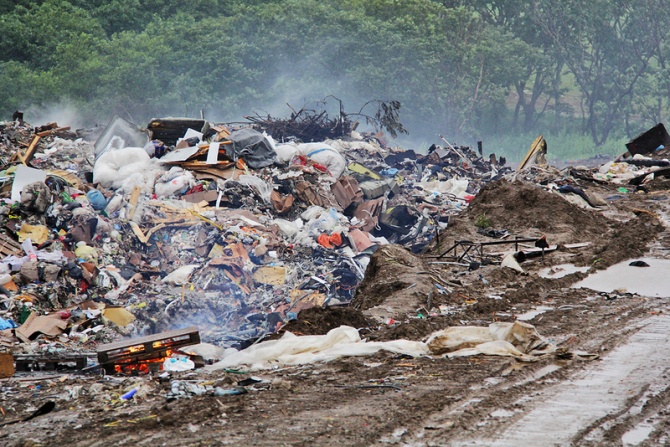 Рис. 1Так же нас волнует вопрос сохранения лесов. Переработка одной тонны газетной бумаги экономит около 1 тонны деревьев, а переработка 1 тонны бумаги для печати или для копиров экономит немногим более 2 тонн древесины.Мы решили рассмотреть возможность утилизации бумаги в нашем городе. Цель проекта: разработать доступный проект по утилизации бумаги.Задачи проекта: Ознакомиться с существующими способами утилизации бумаги.Разработать технологию.Разработать механизм.Запрограммировать механизм.Популяризация опыта.Какую бумагу можно перерабатыватьПри правильной обработке, практически все типы бумаги поддаются переработке и могут быть использованы для получения новой бумаги. Некоторую бумагу сложнее перерабатывать, поскольку она сочетает в себе несколько элементов. Например, конверты с пластиковыми окошками не подвергаются переработке, сначала пластик необходимо удалить. Бумага с пластиковым покрытием также может стать проблемой. Обычная бытовая бумага перерабатывается, но в любом случае необходимо уточнять возможность переработки на пункте приема макулатуры.Следующие типы бумаги хорошо поддаются переработке:картон;плотная бумага;газеты;журналы;рекламные буклеты, небольшие брошюры;конверты (без пластиковых окошек);бумага для копиров;писчая бумага.Другие типы бумаги в переработке несколько более сложны и реже принимаются на переработку.Измельченная бумага — часто эта бумага не принимается, поскольку из-за мелких волокон может заклинить механизм установки по переработке; хотя некоторые предприятия принимают и измельченную бумагу, если ее, например, сложить в картонную коробку.Бумага для заметок – ее принимают тогда, когда на предприятии есть возможность удалять клей с бумаги.Упаковочная бумага – некоторые предприятия принимают обычную оберточную бумагу, если она не имеет таких включений как блестящие частицы, липкая лента или другие украшения.Обычно не подлежит переработке:грязная или мокрая бумага;коробки для пиццы;бумажные стаканчики;фантики;салфетки;туалетная бумага;бумажные полотенца;копирка.Эти виды бумаги подлежат сжиганию. Этапы утилизации макулатурыСбор макулатурыПогрузка на лентуСортировкаРазволокнениеОчистка ПрокатСушка и нарезкаРазработка технологии и механизмаПервым этапом утилизации является сбор макулатуры  грузовой машиной. Конструкция автомобиля  была разработана с использованием конструкторов Lego technik и Lego WeDo. Функции данной машины: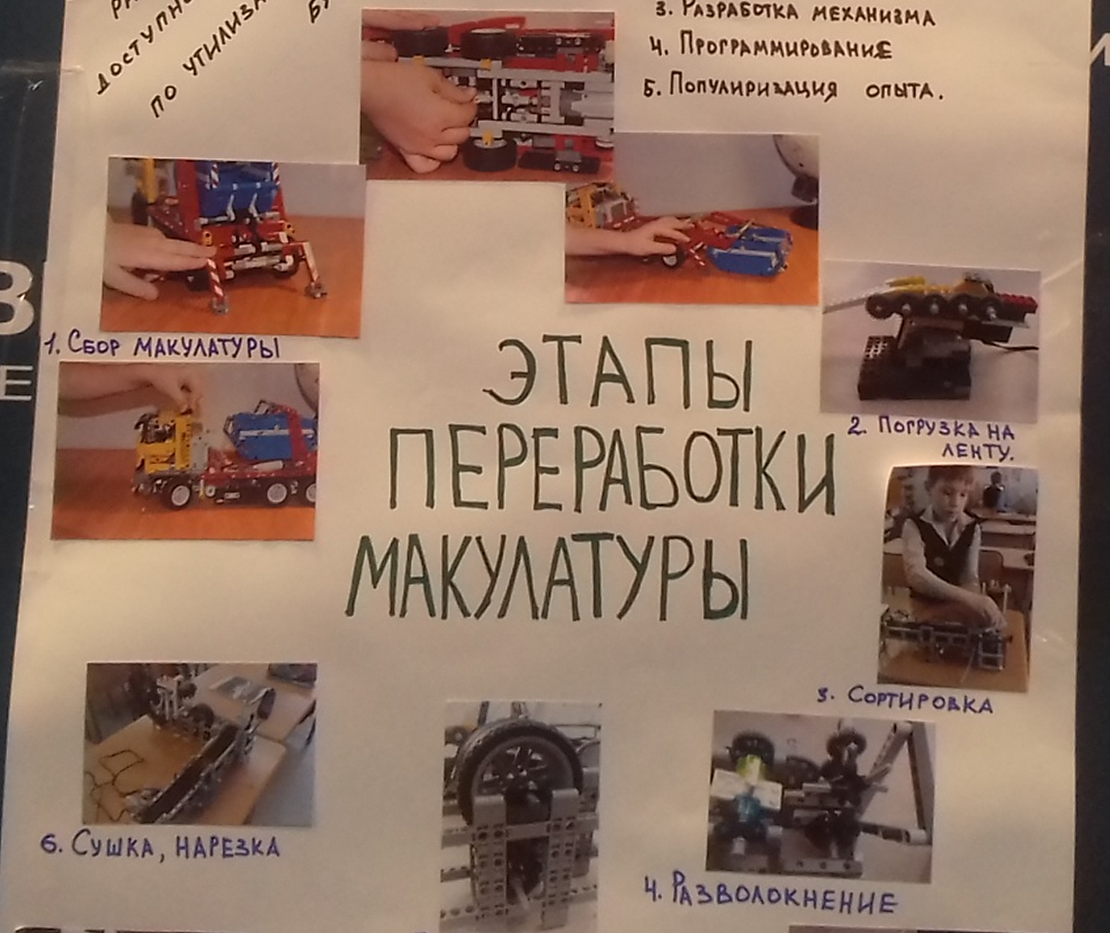 Рис. 2опускает опоры, чтобы быть более устойчивой;опускается кузов для загрузки макулатуры;подъем кузова. Задействована пневматика;отвоз на станцию по утилизации бумаги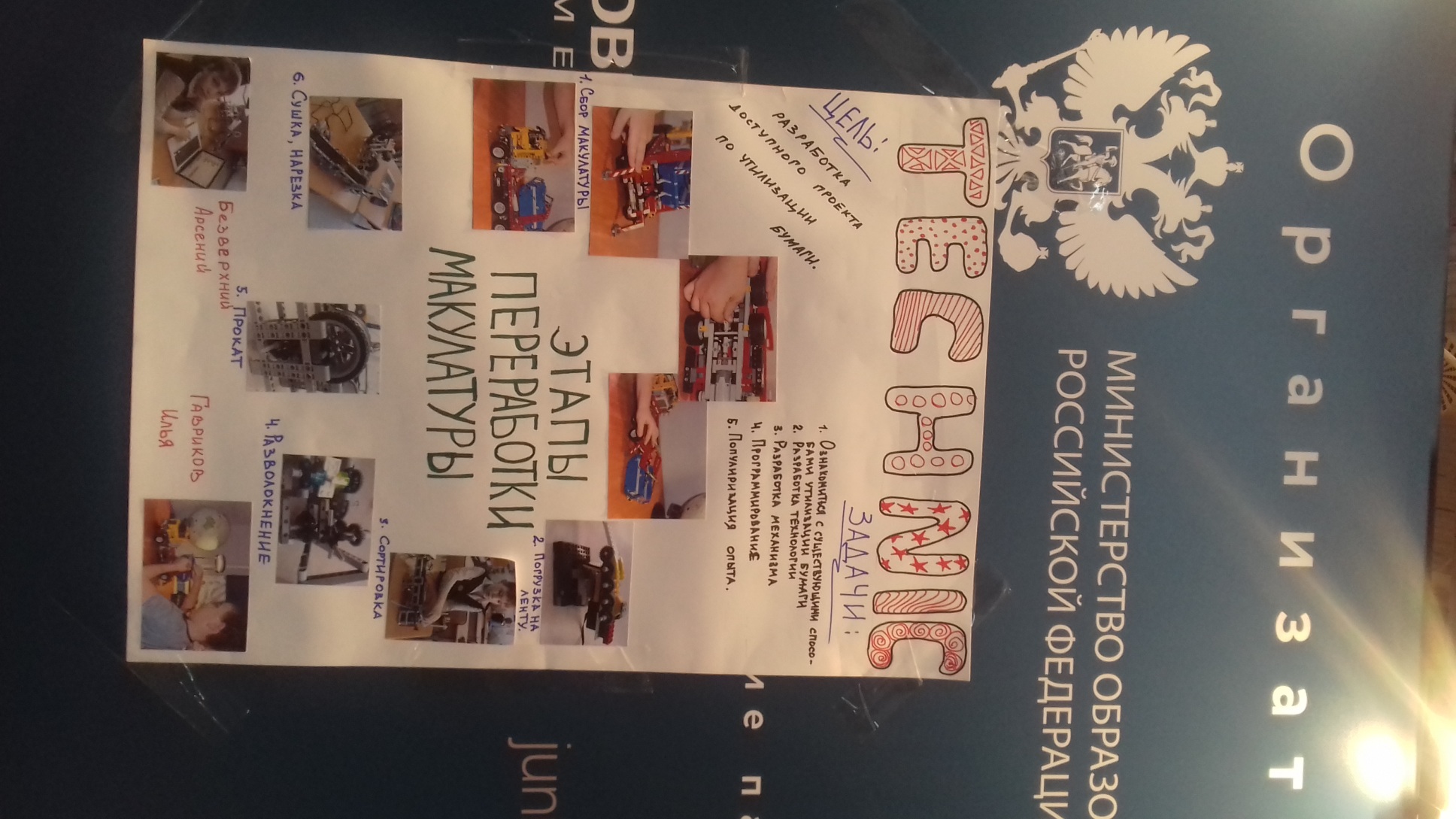 Рис. 3Движение вперед и назад. За счет вращательного движения получаемого от двигателя. Переключатель позволяет менять направление движения.Поворот влево и вправо реализуется за счет прямой зубчатой передачи.Выгрузка. Контейнер с макулатурой цепляется за ручку и переворачивается.Вторым этапом утилизации является сортировка бумаги. Для загрузки бумаги на конвейер мы будем использовать манипулятор. В манипуляторе используется два двигателя: один из, которых вращает червячную передачу, используемую для вращения манипулятора, второй двигатель используется для захвата и подъёма. Подъем осуществляется за счет прямой зубчатой передачи.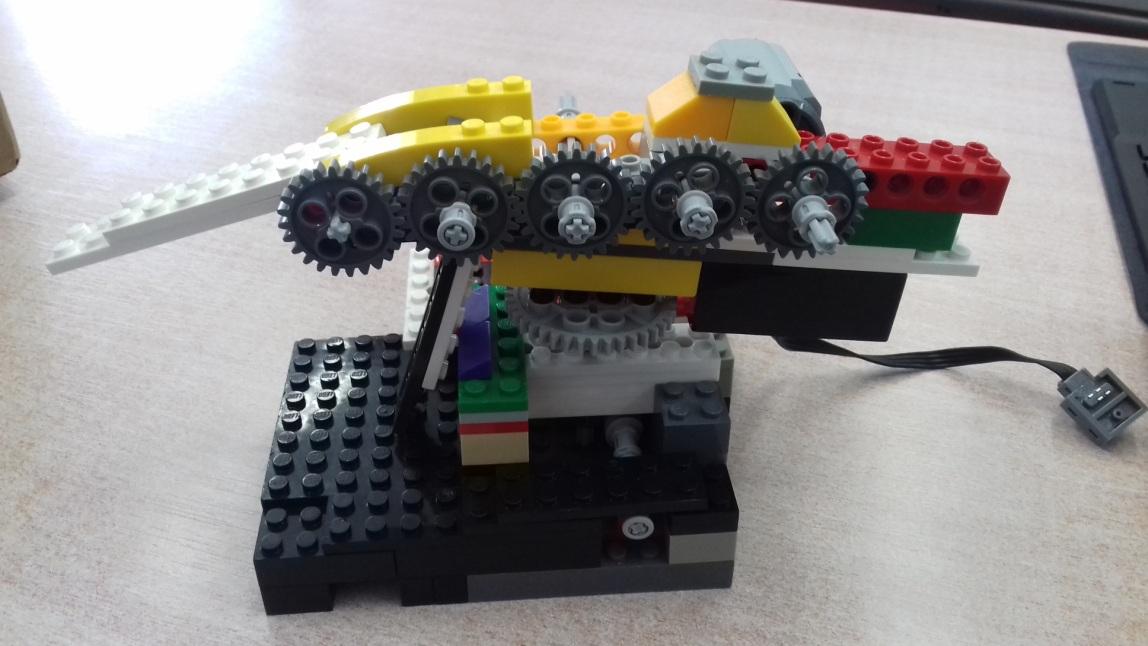 Рис. 4Всю работу берет на себя огромный конвейер, реализуемый прямой ременной передачей. Конечным результатом его работы, являются огромные рулоны чистого полотна. Процесс разбит на следующие этапы: сортировка, разволокнение, очистка, прокат и сушка.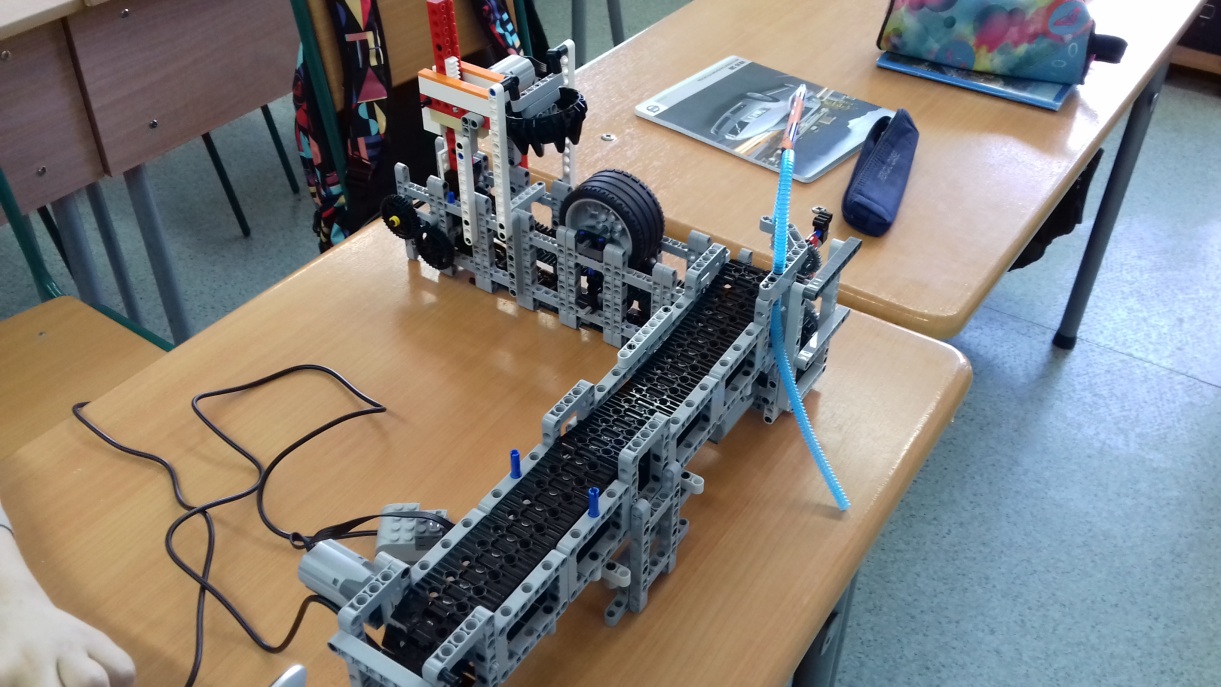 Рис.5Сортировка осуществляется людьми, стоящими вдоль ленты. На этапе роспуска на волокна макулатура сначала попадает в воду, где размокает и разбивается на волокна гидросбивателем, работающим по принципу кухонного блендера. 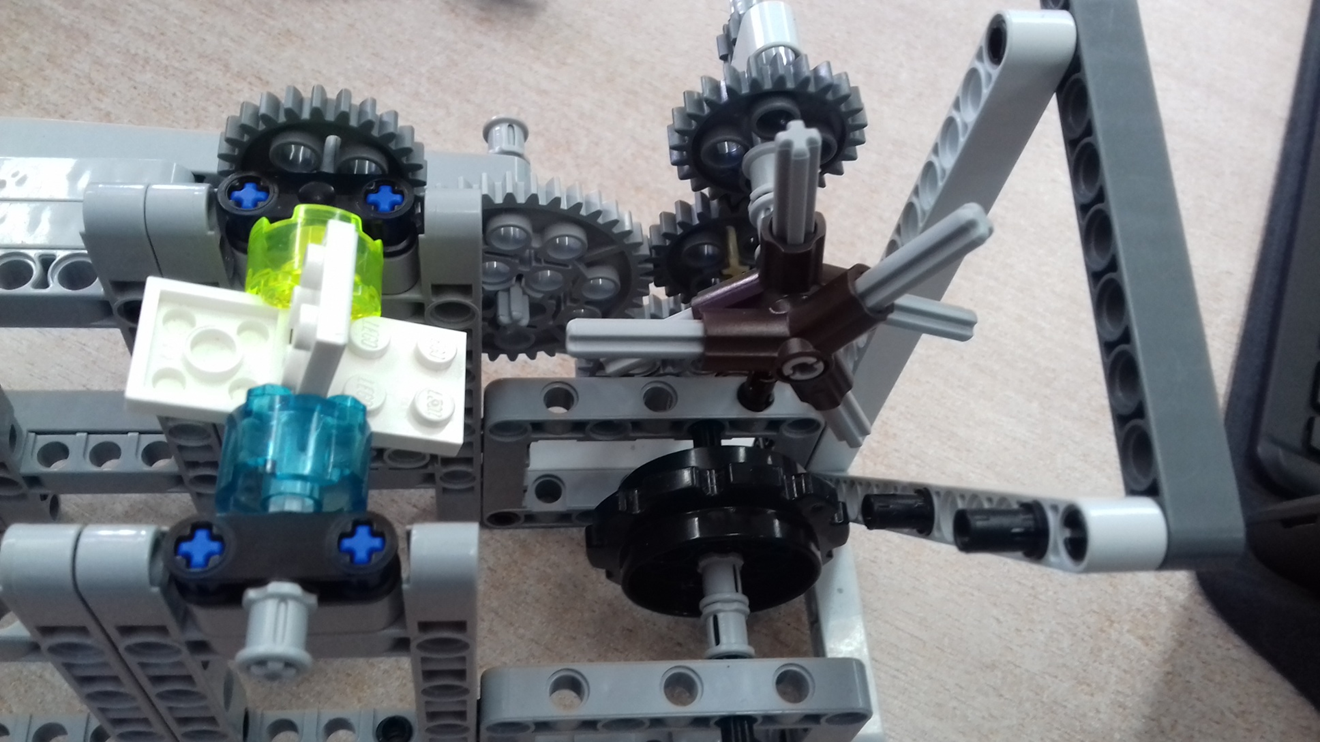 Рис. 6Удаление краски и обесцвечивание полотна, происходит на этом этапе. Под воздействием воды, бумага разбухает, и однородный поток целлюлозы и примесей поступает в сепаратор, задача которого – выделение чистой целлюлозы. Вместе с этим, появляются не перерабатываемые отходы. Состоят они из клея, фольги, ламинатор и прочих материалов, использующихся для украшения. В закрытом баке, масса еще больше измельчается и перетирается, все ненужные элементы буквально отшелушиваются и уходят через сито.Бумажная масса идет по  сеточной ленте. По мере прохождения пути, вода уходит в подсеточный бассейн, а бумажные волокна направляются дальше.Потом, под горячим прессом, целлюлозные нити крепко переплетаются друг с другом, образуя плотное полотно. Дополнительные потоки воздуха, подаваемые сверху, позволяют бумаге высохнуть полностью.  Программы для механизмовПрограмма манипулятора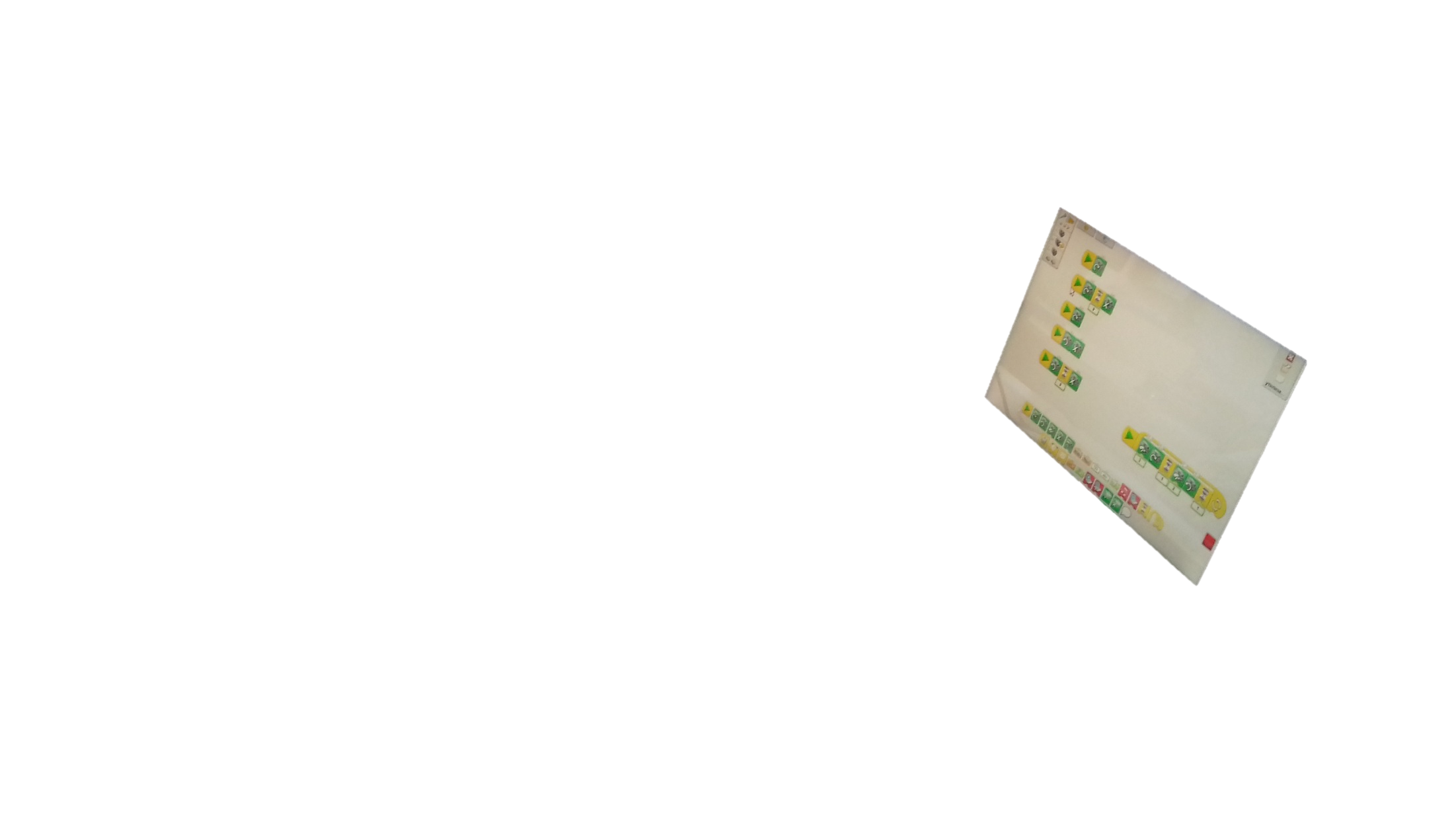 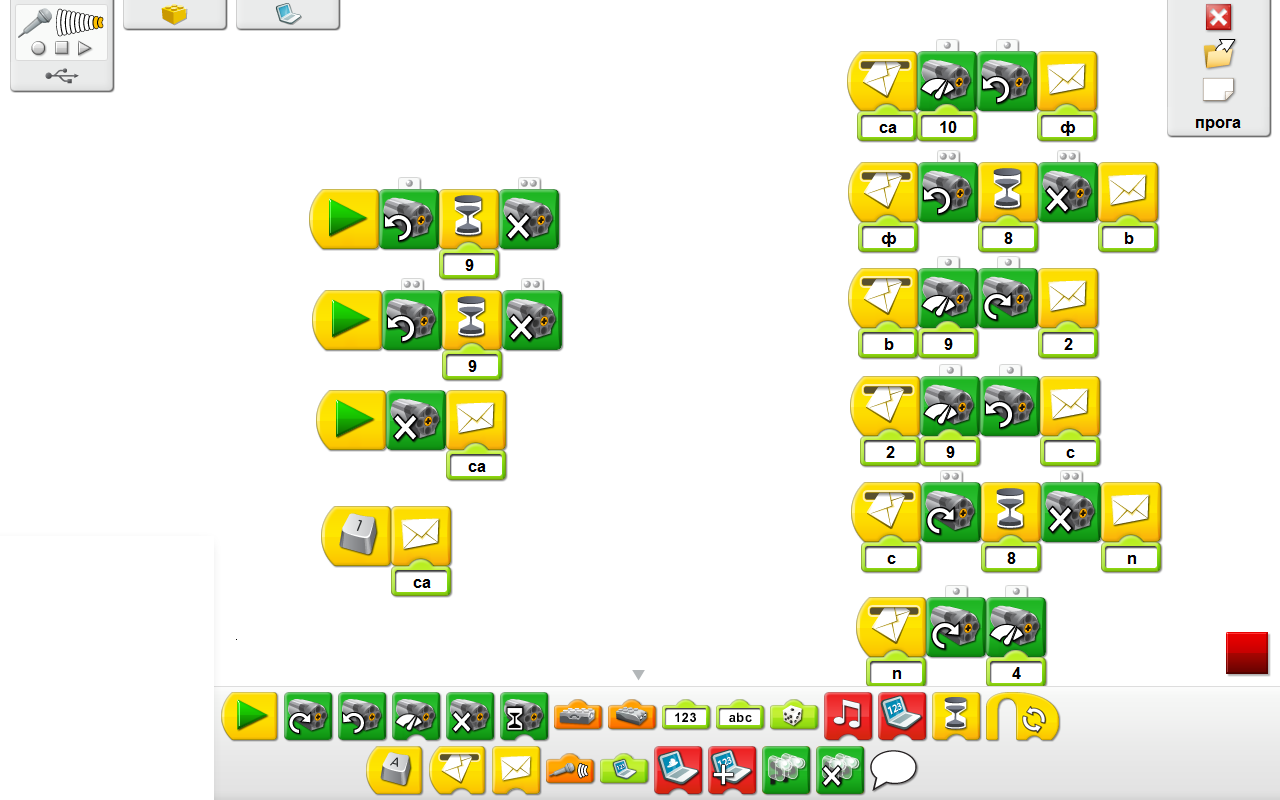 Рис.7Программа конвейераРис. 8Популяризация опытаАвтомобиль был представлен на региональных соревнованиях по робототехнике в городе Хабаровск «Робофест 2015» по направлению Junior FIRST FLL, где занял первое место и получил право на участие во всеросийском этапе «Робофест 2016». В процессе подготовки были разработаны и запрограммированы манипулятор и конвейер. По результатам соревнований проект стал победителем в номинации «Покорение высот программирования»Данная работа была представлена для школьников и родительской общественности МБОУ СОШ № 1.  Научное общество школы рекомендовало выступить с проектом на научно-практической конференции города в 2016-2017 учебном году.В ближайшее время проект будет представлен в правительстве области и телевиденью с целью привлечения внимания к проблеме и возможному пути решения.ЗаключениеВ ходе работы над проектом нами был разработан доступный проект по утилизации бумаги. Мы ознакомились с существующими способами утилизации бумаги, разработали технологию и механизм с использованием конструкторов LEGO, а так же запрограммировали его. Было приложено множество усилий для популяризации проекта. Если нашим проектом заинтересуются и реализуют в виде завода, то это позволит уменьшить мусорную свалку, что благоприятно скажется на имидже нашего города, а так же это позволит по оценке Агентств по охране окружающей среды, снизить загрязнение воды по сравнению с новым производством на 35%, а загрязнение воздуха уменьшается на 74%. Сохранить леса и сэкономить электроэнергию.На выходе спроектированного конвейера получаются рулоны бумаги.Естественный цвет бумаги – светло серый, чтобы сделать бумагу белоснежной, ее нужно отбелить. Этим занимается специальное оборудование, для каждого типа бумаги, оно свое. Этот вопрос мы хотим разобрать в ближайшее время и дополнить наш проект.Список литературыВанчаков М.В., Кулешов А.В., Коновалова Г.Н. Технология и оборудование для переработки макулатуры. Санкт-Петербург,2011г 101с.Ссылка на on-line-журнал: ЛесПромИнформ№2(15) за 2004 год: [Электронный ресурс]. http://www.lesprominform.ru/Ссылка на web-страницу: Вторая жизнь килограмма макулатуры [Электронный ресурс]http://www.ecobumaga.ru/Ссылка на web-страницу: Переработка макулатуры: спасет ли она тропические леса?http://vyvoz-othodov.ru/pererabotka-makulatury-spasyot-li-ona-tropicheskie-lesa.htmlСсылка на web-страницу: Википедии Макулатура [Электронный ресурс]http://ru.wikipedia.org/wiki/МакулатураСсылка на web-страницу: Переработка макулатуры. Технология и обоснование необходимости [Электронный ресурс]http://nature-time.ru/2014/04/pererabotka-makulaturyi/